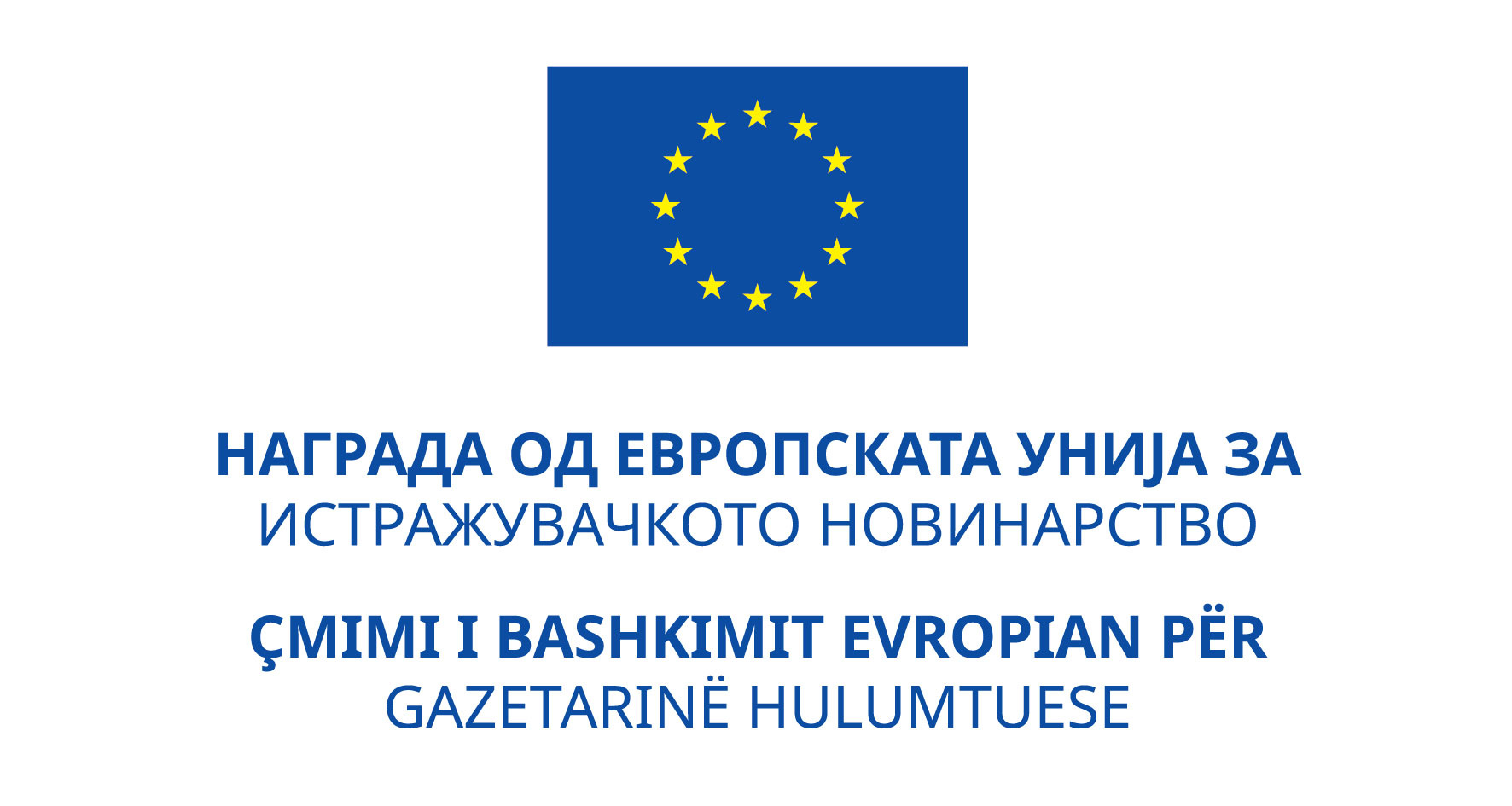 Thirrje për pjesëmarrje në konkursin për 
Çmimin e BE-së për gazetarinë hulumtuese 2016Konteksti Çmimi i BE-së për gazetarinë hulumtuese ka për qëllim promovimin e të arriturave të larta të gazetarëve hulumtues,  si dhe përmirësimin e vizibilitetit të cilësisë së gazetarisë hulumtuese në vendet e Ballkanit Perëndimor dhe në Turqi.  Ky çmim është themeluar nga Drejtoria e Përgjithshme  për Zgjerim e Komisionit Evropian, duke ndjekur Strategjinë për zgjerim të BE-së, e cila parasheh nevojën e  fuqishme për të siguruar lirinë e shprehjes në media, për mbështetjen e gazetarisë hulumtuese në monitorimin e proceseve reformuese, si dhe për të ruajtur momentin historik drejt anëtarësimit në BE.Çmimi për gazetarinë hulumtuese do të ndahet çdo vit në shtatë shtete për tre vite me radhë: në vitin 2015 (çmimi për punën dhe të arriturat në gazetarinë hulumtuese për vitin 2014), në vitin 2016 (për të arriturat në vitin 2015) dhe në vitin 2017 (për të arriturat në vitin 2016). Fondi i çmimit për shtatë vendet përfituese për tre vjet  do të jetë 210.000 €. Fondi i çmimit për çdo vit për secilin vend është 10.000 €; 1-3 gazetarë do të shpërblehen në çdo vend, çdo vit; shpërblimi për secilin gazetar do të jetë ndërmjet 3.000 dhe 5.000 €.Çmimi menaxhohet nga partneriteti rajonal i organizatave të shoqërisë civile,  me koordinim të Institutit të Paqes në Lubjanë, i cili është përzgjedhur nga Komisioni Evropian për ta kryer  këtë detyrë. Komisioni Evropian do të mbikëqyrë dhe aprovojë secilin hap të rëndësishëm në procedurat e çmimit.  Thirrje për aplikimMedia Instituti i Maqedonisë, si anëtar i partneritetit rajonal të organizatave të shoqërisë civile që e menaxhon Çmimin për gazetarinë hulumtuese,  shpall konkurs për çmimet për:  Storiet hulumtuese të botuara në periudhën 1 janar – 31 dhjetor 2016, të cilat raportojnë për çështje sociale në lidhje me keqpërdorimin e pushtetit dhe të të drejtave themelore, korrupsionin dhe krimin e organizuar në vend, të cilat nuk do të ishin bërë të ditura për publikun në ndonjë mënyrë tjetër.   Për çmimin e BE-së mund të nominohen storiet e botuara apo të transmetuara në çdo lloj të medias në vend: në media të shkruara, në radio, televizion, media online apo të kombinuara.
Për çmimin mund të nominohet një gazetar ose një grup gazetarësh. Konkursi është i hapur për të gjithë gazetarët profesionalë, pa marrë parasysh tipin e punësimit, apo, ndërkaq, angazhimin në media (të punësuar me orar të plotë, gazetarë honoraristë/frilens, të vetëpunësuar e të ngjashme).Konkursi përfshin nënkategorinë-çmimin për storie më të mirë nga gazetari i ri hulumtues. Gazetarët e rinj hulumtues, gjithashtu, mund të kualifikohen edhe për çmimet kryesore. Për çmimin mund të nominohen storie hulumtuese të botuara apo të transmetuara në mediat vendore (për publikun e vendit) në gjuhën maqedonase, shqipe, në gjuhët e bashkësive të tjera etnike ose në gjuhët ndërkombëtare. Nominimeve për storiet hulumtuese të botuara në media të vendit (për publikun e vendit) në gjuhët e komuniteteve të tjera etnike, të ndryshme nga gjuha maqedonase dhe gjuha shqipe,  duhet t’u bashkëngjitet edhe përkthimi në gjuhën maqedonishte.Fondi i çmimit për vitin 2017 (për storiet hulumtuese të publikuara në vitin 2016) arrin shumën 10.000 €. Tri nominimet më të mira do të shpërblehen. Çmimet individuale do të sillen ndërmjet 3.000 dhe 5.000 €. Çmimi në kategorinë  “storia  më e mirë nga gazetari i ri hulumtues” kap shumën 3.000 €. Udhëzimin dhe formularët për paraqitje i gjeni në këtë faqe të internetit:    www.mim.org.mk/eunagrada.Data e fundit për dorëzimin e aplikimit është:  7 prilli i vitit 2017. Për më shumë informacione : eunagrada@mim.org.mk   